Aralık2017 Tüketici Güven Endeksi’ne ilişkin veriler Türkiye İstatistik Kurumu (TÜİK) tarafından 21Aralık2017 tarihinde yayımlandı.TÜİK tarafından aylık yayımlanan Tüketici Güven Endeksi, tüketicilerin yakın gelecekte yapılması planlanan harcama ve tasarruflarına ilişkin eğilimleri hakkında bilgi vermektedir.Tüketici Güven Endeksi bir önceki aya göresınırlı bir azalışsergilemiştir.2017Kasım ayında 65.2olan Tüketici Güven Endeksi, 2017 Aralık ayında 0.1puan azalarak65.1seviyesine gerilemiştir.Böylelikle, geçtiğimiz aygösterdiği azalışınardından, sınırlı da olsa,azalmaeğilimine devam etmiştir. Bir önceki yılın aynı dönemine göre ise 1.7puan artış göstermiştir.Şekil 1: Tüketici Güven Endeksi (Ocak 2016-Aralık2017)Tüketici Güven Endeksi alt kalemlerindeki değişime bir önceki aya göre bakıldığında, gelecek 12 ay için genel ekonomik durum beklentisinin(0.4puan) vehanenin maddi durum beklentisinin (0.2 puan) iyileştiği,bu beklentilerinyanı sıratasarruf etme ihtimalinin0.5puan azaldığıgörülmektedir (Tablo 1).İşsiz sayısındaki düşüş beklentisi ise bir önceki aya 0.3 puan azalış göstermiştir.Tablo 1:Tüketici Güven Endeksi Alt Kalemleri2017ARALIKTÜKETİCİ GÜVEN ENDEKSİ21Aralık2017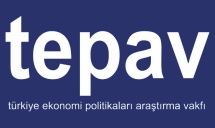 EndeksEndeksDeğişim oranı, %Değişim oranı, %Kasım’17Aralık’17Bir önceki yılın aynı ayına göreBir önceki aya göreTüketici Güven Endeksi65.265.1-3.2-0.1Hanenin maddi durum beklentisi84.684.8-2.80.3Genel ekonomik durum beklentisi87.187.5-3.70.5İşsiz sayısı beklentisi70.970.60.1-0.5Tasarruf etme ihtimali18.017.5-14.4-2.9